Occupation Overview 

Emsi Q3 2017 Data Set 

October 2017 















Bakersfield College 
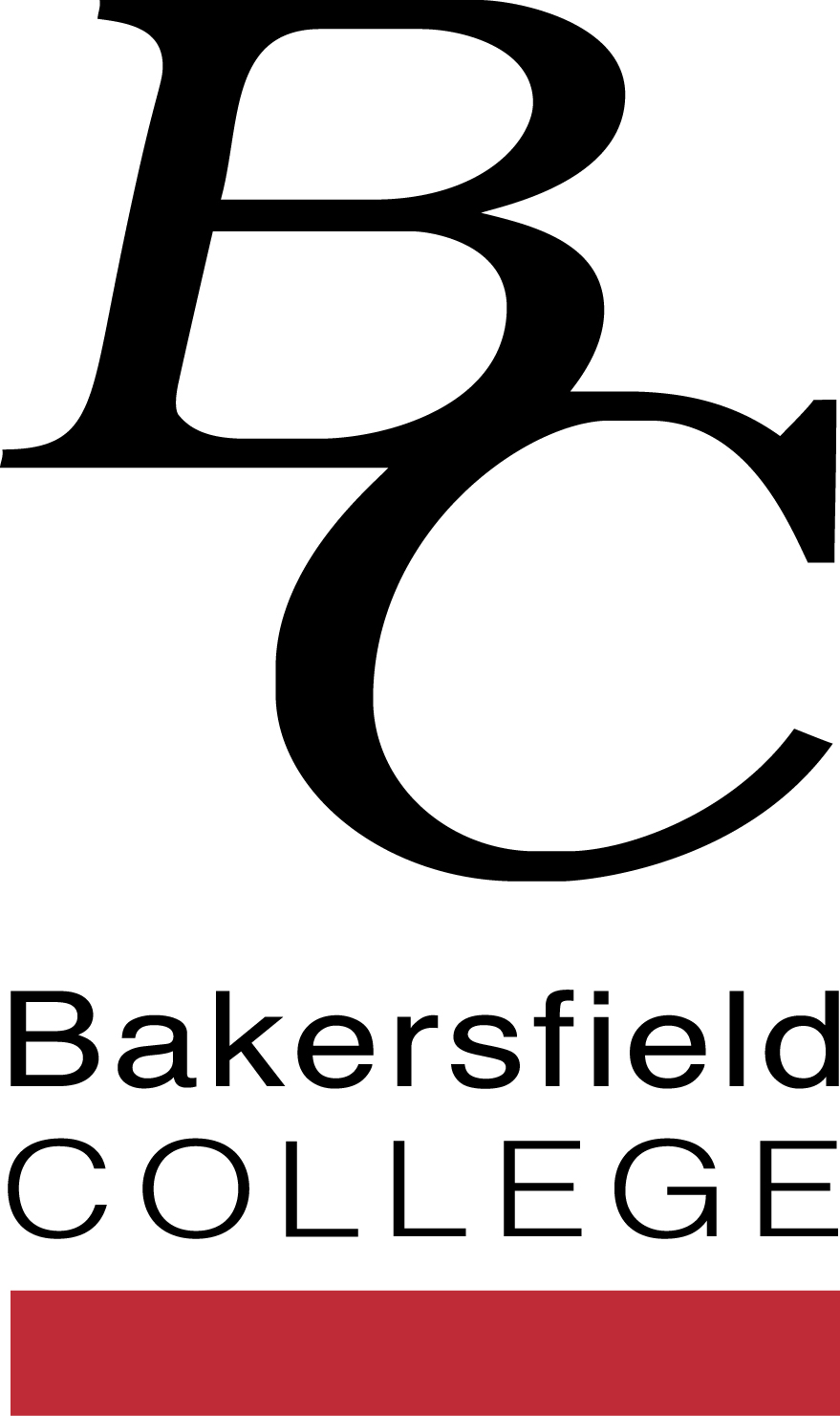 1801 Panorama DriveBakersfield, California 93305661.395.4921Parameters 

Occupations 
12 items selected. See Appendix A for details. 

Regions 
Timeframe 
2014 - 2023 

Datarun 
2017.3 – Employees 

12 Occupations in Bakersfield Area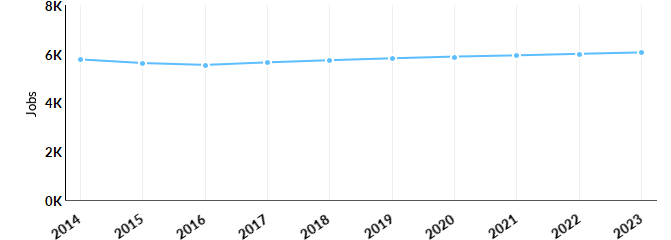 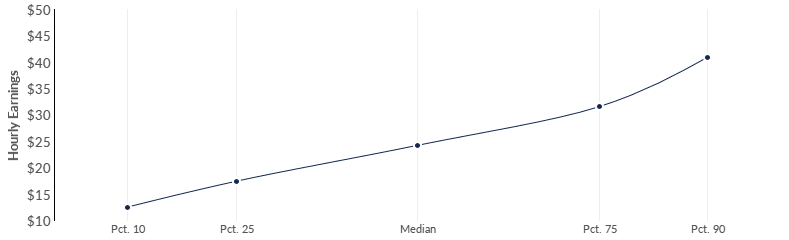 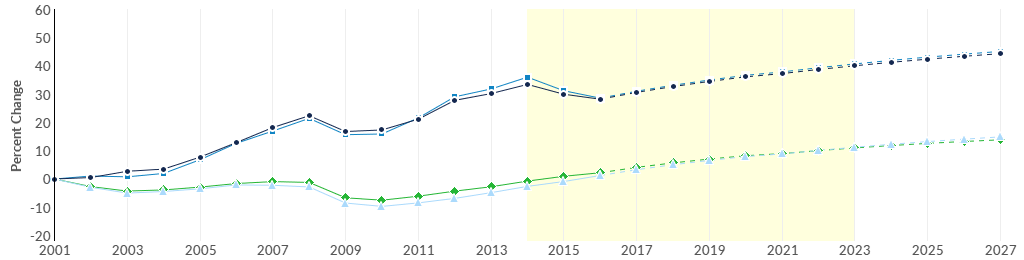 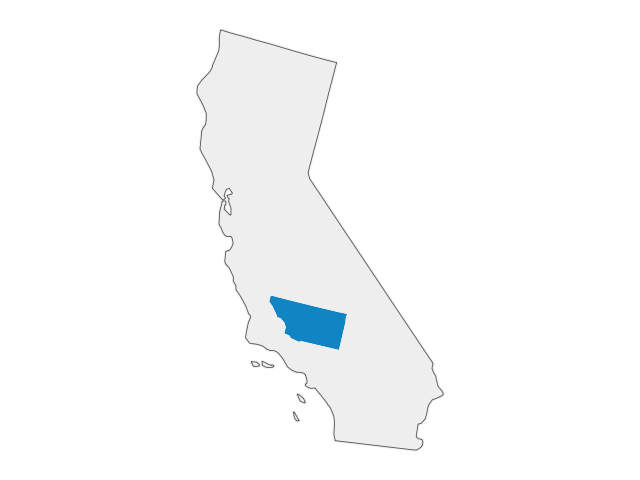 There were 45,732 total job postings for your selection from January 2014 to September 2017, of which 9,718 were unique. These numbers give us a Posting Intensity of 5-to-1, meaning that for every 5 postings there is 1 unique job posting.This is lower than the Posting Intensity for all other occupations and companies in the region (6-to-1), indicating that they may not be trying as hard to hire for this position.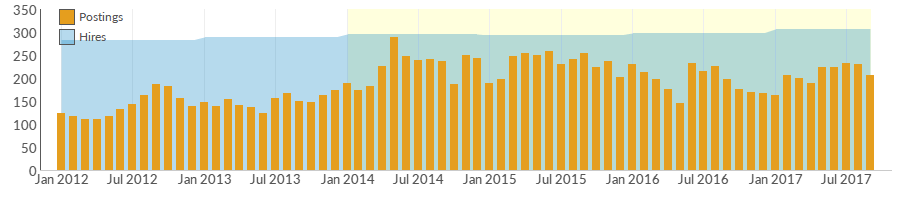 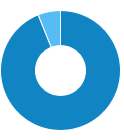 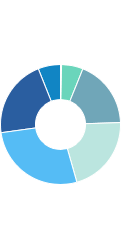 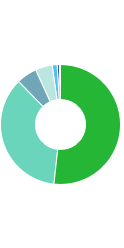 Appendix A - Occupations 
Appendix B - Data Sources and Calculations 

Location QuotientLocation quotient (LQ) is a way of quantifying how concentrated a particular industry, cluster, occupation, or demographic group is in a region as compared to the nation. It can reveal what makes a particular region unique in comparison to the national average. 

Occupation DataEmsi occupation employment data are based on final Emsi industry data and final Emsi staffing patterns. Wage estimates are based on Occupational Employment Statistics (QCEW and Non-QCEW Employees classes of worker) and the American Community Survey (Self-Employed and Extended Proprietors). Occupational wage estimates also affected by county-level Emsi earnings by industry. 

CareerBuilder/Emsi Job PostingsJob postings are collected from various sources and processed/enriched by Careerbuilder to provide information such as standardized company name, occupation, skills, and geography. Emsi performs additional filtering and processing to improve compatibility with Emsi data. 

Completers DataThe completers data in this report is taken directly from the national IPEDS database published by the U.S. Department of Education's National Center for Education Statistics. 

Institution DataThe institution data in this report is taken directly from the national IPEDS database published by the U.S. Department of Education's National Center for Education Statistics. 

State Data SourcesThis report uses state data from the following agencies: California Labor Market Information Department 

CodeDescription12540Bakersfield, CAOccupation Summary for 12 Occupations Occupation Summary for 12 Occupations Occupation Summary for 12 Occupations 5,5435.0%$24.37/hrJobs (2016)% Change (2014-2023)Median Hourly Earnings4% above National averageNation: 11.8%Nation: $20.35/hrGrowthGrowthGrowthGrowth5,7696,0552865.0%2014 Jobs2023 JobsChange (2014-2023)% Change (2014-2023)Occupation2014 Jobs2023 JobsChange% ChangeElectrical and Electronics Engineering Technicians (17-3023)728705-23-3%Electro-Mechanical Technicians (17-3024)4939-10-20%Sales Engineers (41-9031)118108-10-8%Electric Motor, Power Tool, and Related Repairers (49-2092)3931-8-21%Electrical and Electronics Repairers, Commercial and Industrial Equipment (49-2094)176172-4-2%Electrical and Electronics Repairers, Powerhouse, Substation, and Relay (49-2095)2419-5-21%Control and Valve Installers and Repairers, Except Mechanical Door (49-9012)7662-14-18%Industrial Machinery Mechanics (49-9041)1,1061,143373%Maintenance Workers, Machinery (49-9043)253265125%Precision Instrument and Equipment Repairers, All Other (49-9069)111100%Maintenance and Repair Workers, General (49-9071)2,8533,14529210%Installation, Maintenance, and Repair Workers, All Other (49-9099)336354185%Percentile EarningsPercentile EarningsPercentile Earnings$17.44/hr$24.25/hr$31.57/hr25th Percentile EarningsMedian Earnings75th Percentile EarningsOccupation25th Percentile EarningsMedian Earnings75th Percentile EarningsElectrical and Electronics Engineering Technicians (17-3023)$31.96$38.52$46.90Electro-Mechanical Technicians (17-3024)$28.37$33.97$40.50Sales Engineers (41-9031)$35.75$53.03$70.04Electric Motor, Power Tool, and Related Repairers (49-2092)$19.94$25.54$36.29Electrical and Electronics Repairers, Commercial and Industrial Equipment (49-2094)$27.12$31.38$34.35Electrical and Electronics Repairers, Powerhouse, Substation, and Relay (49-2095)$37.84$44.10$50.70Control and Valve Installers and Repairers, Except Mechanical Door (49-9012)$15.16$33.67$42.65Industrial Machinery Mechanics (49-9041)$23.67$29.01$35.93Maintenance Workers, Machinery (49-9043)$19.12$23.46$28.04Precision Instrument and Equipment Repairers, All Other (49-9069)$27.19$33.64$41.20Maintenance and Repair Workers, General (49-9071)$14.89$19.66$25.89Installation, Maintenance, and Repair Workers, All Other (49-9099)$13.35$16.31$20.40Regional TrendsRegion2014 Jobs2023 JobsChange% Change●Region5,7696,0552865.0%●BC Service Area DEMOGRAPHIC4,0934,2351423.5%●California235,728269,29233,56414.2%●United States2,363,8482,643,450279,60211.8%Regional Breakdown County2023 JobsKern County, CA6,055Job Postings SummaryJob Postings Summary9,7185 : 1Unique Postings (Jan 2014 - Sep 2017)Posting Intensity (Jan 2014 - Sep 2017)45,732 Total PostingsRegional Average: 6 : 1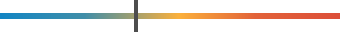 Job Postings vs. HiresJob Postings vs. Hires216297Avg. Monthly Postings (Jan 2014 - Sep 2017)Avg. Monthly Hires (Jan 2014 - Sep 2017)OccupationAvg Monthly Postings (Jan 2014 - Sep 2017)Avg Monthly Hires (Jan 2014 - Sep 2017)Maintenance and Repair Workers, General126177Electrical and Electronics Engineering Technicians4723Industrial Machinery Mechanics2447Sales Engineers73Installation, Maintenance, and Repair Workers, All Other417Electrical and Electronics Repairers, Commercial and Industrial Equipment36Electro-Mechanical Technicians21Maintenance Workers, Machinery119Electrical and Electronics Repairers, Powerhouse, Substation, and Relay11Control and Valve Installers and Repairers, Except Mechanical Door02Precision Instrument and Equipment Repairers, All Other00Electric Motor, Power Tool, and Related Repairers01Occupation Gender BreakdownGender2016 Jobs2016 Percent●Males5,20493.9%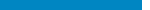 ●Females3386.1%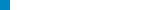 Occupation Age BreakdownAge2016 Jobs2016 Percent●14-18160.3%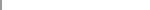 ●19-243225.8%●25-341,02018.4%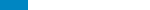 ●35-441,17021.1%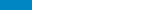 ●45-541,50827.2%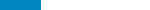 ●55-641,17221.1%●65+3356.0%Occupation Race/Ethnicity BreakdownRace/Ethnicity2016 Jobs2016 Percent●White2,86851.8%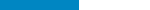 ●Hispanic or Latino1,99235.9%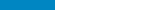 ●Asian3065.5%●Black or African American2534.6%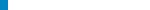 ●Two or More Races741.3%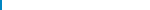 ●American Indian or Alaska Native340.6%●Native Hawaiian or Other Pacific Islander170.3%Occupational Programs Occupational Programs Occupational Programs Occupational Programs Occupational Programs 88121584584Programs (2016)Programs (2016)Completions (2016)Openings (2016)Openings (2016)CIP CodeProgramProgramProgramCompletions (2016)47.0101Electrical/Electronics Equipment Installation and Repair, GeneralElectrical/Electronics Equipment Installation and Repair, GeneralElectrical/Electronics Equipment Installation and Repair, General6715.9999Engineering Technologies and Engineering-Related Fields, OtherEngineering Technologies and Engineering-Related Fields, OtherEngineering Technologies and Engineering-Related Fields, Other3547.0104Computer Installation and Repair Technology/TechnicianComputer Installation and Repair Technology/TechnicianComputer Installation and Repair Technology/Technician1146.0302ElectricianElectricianElectrician815.0000Engineering Technology, GeneralEngineering Technology, GeneralEngineering Technology, General0Industries Employing 12 OccupationsIndustries Employing 12 OccupationsIndustries Employing 12 OccupationsIndustries Employing 12 OccupationsIndustryOccupation Group Jobs in Industry (2016)% of Occupation Group in Industry (2016)% of Total Jobs in Industry (2016)Local Government, Excluding Education and Hospitals4688.4%3.5%Federal Government, Civilian, Excluding Postal Service3235.8%3.5%Commercial and Industrial Machinery and Equipment (except Automotive and Electronic) Repair and Maintenance 2123.8%26.5%Crop Production1763.2%1.0%Elementary and Secondary Schools (Local Government)1643.0%0.7%CodeDescription17-3023Electrical and Electronics Engineering Technicians17-3024Electro-Mechanical Technicians41-9031Sales Engineers49-2094Electrical and Electronics Repairers, Commercial and Industrial Equipment49-2095Electrical and Electronics Repairers, Powerhouse, Substation, and Relay49-9012Control and Valve Installers and Repairers, Except Mechanical Door49-2092Electric Motor, Power Tool, and Related Repairers49-9041Industrial Machinery Mechanics49-9043Maintenance Workers, Machinery49-9069Precision Instrument and Equipment Repairers, All Other49-9071Maintenance and Repair Workers, General49-9099Installation, Maintenance, and Repair Workers, All Other